
معاون محترم آموزشي دانشكده آموزشهاي الكترونيكيبا سلام و احتراماينجانب ...................................... به شماره دانشجويي .............. دانشجوي مقطع كارشناسي ارشد رشته.................................... گرايش .............................. ورودي نيمسال ....................... با توجه به احراز شرايط علمي لازم از رتبه كل دانشجويان رشته-گرايش مذكور متقاضي انتقال از شيوه ي آموزش محور به شيوه پژوهش محور مي باشم.ضمناً متعهد مي گردم كه تحت هيچ شرايطي مجدداً تقاضاي بازگشت به شيوه ي آموزش محور را ننمايم.مستدعي است در اين خصوص امر به اقدام نماييد.ضمناً خواهشمند است هماهنگي هاي لازم را جهت حذف دروس زير مبذول فرماييد.- ---------------1- --- ------------2- ---------------3با تشكرتاريخامضادرخواست انتقال از شيوه ي آموزش محور به شيوه ي پژوهش محور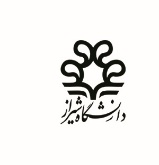 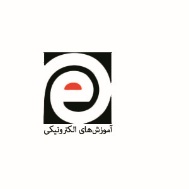 